Rhode Island General Assembly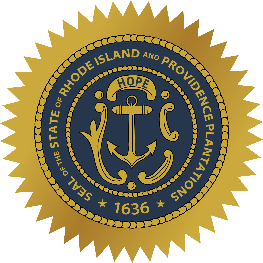 Office of State Representative Justin PriceNEWSContact: Gregory ZervosTel: 401-222-2259Email: gzervos@rilegislature.govDate:  January 29, 2019FOR IMMEDIATE RELEASE Special Legislative Commission to Study the Effect of Wind Turbines on All Marine LifeRepresentative Justin Price is pleased to announce the special legislative commission to study the effect of wind turbines on all marine life will be meeting for the first time today. The meeting will take place in Room 101 of the Rhode Island State House at 2:30PM. The meeting will include an election of a chairperson, discussion of the scope of the commission, introduction of commission members, and to and set a schedule for future commission meetings. Public testimony will not be accepted at this introductory briefing but will be welcomed in the upcoming meetings. ###